بسمه تعالی     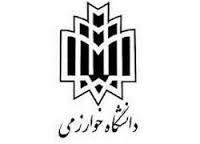 دانشکده تربیت بدنی و علوم ورزشی- گروه فیزیولوژی ورزشبرنامه هفتگی تدریس درس: فیزیولوژی ورزش کاربردی                        نام استاد آقای: دکتر محمد رضا دهخدا نیمسال: اول 	سال تحصیلی: 99-1398       مشخصات درس: فیزیولوژی ورزش کاربردی                       تعداد واحد: 2واحد نظری                        مقطع: دانشجویان کارشناسی  ارشد                     نوع درس: اهداف کلی  و جزئی درس: آشنایی با کاربرد علم فیزیولوژی ورزشی در طراحی تمرین و تحلیل نیازهای رشته های ورزشیاهداف جزئی:          آشنایی با مفهوم وکاربردهای فیزیولوژی ورزش کاربردی                           آشنایی با فیزیولوژی تمرینات ورزشی                          آشنایی با فیزیولوژی رشته های مختلف ورزشیروش تدریس و نحوه ارزیابی دانشجو:آموزش توسط استاد با اسلاید، شرکت فعال دانشجو در کلاس، ارائه توسط دانشجو15 نمره امتحان نهایی / 5 نمره شرکت فعال دانشجویان در مباحث کلاسی منابع درسفیزیولوژی ورزش کاربردی ،انتشارات پژوهشگاه تربیت بدنیفیزیولوژی ورزش ها،انتشارات کمیته ملی المپیکموضوعات هر جلسه:تعریف ،اهمیت و کاربرد فیزیولوژی ورزش کاربردی در طراحی تمرین همگانی و قهرمانیفیزیولوژی تمرین مقاومتیفیزیولوژی تمرین استقامتیفیزیولوژی تمرین انعطاف پذیریفیزیولوژی تمرین سرعتی و چابکیفیزیولوژی تمرین برای کنترل وزنتحلیل نیازهای فیزیولوژیکی رشته های مختلف ورزشیفیزیولوژی ورزش در فوتبالفیزیولوژی ورزش در بسکتبالفیزیولوژی ورزش در والیبالفیزیولوژی ورزش در هندبالفیزیولوژی ورزش در دوهای استقامتیفیزیولوژی ورزش در شنافیزیولوژی ورزش در دوچرخه سواری